Kookopdracht Wentelteefjes
WerkbladNaam: 	______________________________________________________Route: 	______________________________________________________Vòòr het kokenBijna iedere dag kopen mensen brood. Soms is het brood van de vorige dag nog niet helemaal op. Dan wordt het brood een beetje droog: uitgedroogd brood.Met uitgedroogd brood kun je andere dingen maken. Bijvoorbeeld paneermeel. Paneermeel zit op schnitzels (vlees) en op kroketten.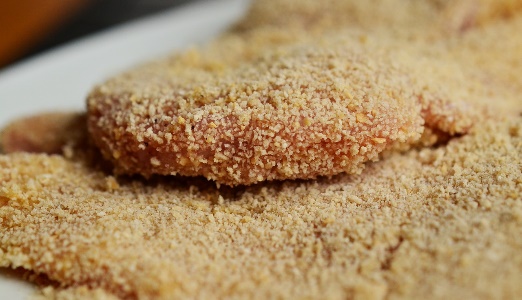 Wat kan je nog meer doen met uitgedroogd brood?__________________________________________________________________________________________________________________________________In deze kookles van vandaag gaan we wentelteefjes maken.
Wentelteefjes maken we van brood.Er bestaan heel wat soorten brood. Welke soorten ken jij? Schrijf drie soorten brood op._________________________________________________________________________________________________________________________________________________________________________________Als je iets kunt eten, noemen we dat een voedingsmiddel. Brood is een voedingsmiddel. Rijst is ook een voedingsmiddel. En groente ook.
Welke voedingsmiddelen ken jij? Schrijf bij elke letter een voedingsmiddel op. Bijvoorbeeld: bij ‘A’ kun je ‘appel’ schrijven.A	_____________________B	_____________________C	_____________________D	_____________________E	_____________________F	_____________________G	_____________________H	_____________________I	_____________________J	_____________________K	_____________________L	_____________________M	_____________________N	_____________________O	_____________________P	_____________________Q	Quinoa R	_____________________S	_____________________T	_____________________U	_____________________V	_____________________W	_____________________X	_____________________Y	YoghurtZ	_____________________Na het kokenLees de vragen. Zet een kruisje bij jouw antwoord.Welke gereedschappen heb je gebruikt? Schrijf de naam van het gereedschap op. Zet ook een kruisje: heb je het gereedschap gebruikt?Zit je in Route 2? Maak dan ook deze vragen:Voedingsmiddelen stop je in je mond. Wat gebeurt er daarna met de voedingsmiddelen?____________________________________________________________________________________________________________________________________________________________________________________________________________________________________________________________________We hebben voedingsmiddelen nodig omdat er belangrijke voedingsstoffen in zitten.
Eiwitten, mineralen, water, koolhydraten, vetten, vitamines en voedingsvezels.
Iedereen heeft iedere dag zeven voedingsstoffen om gezond te blijven.Zoek per soort twee voedingsmiddelen op waarin het veel aanwezig is. Zoek op Google.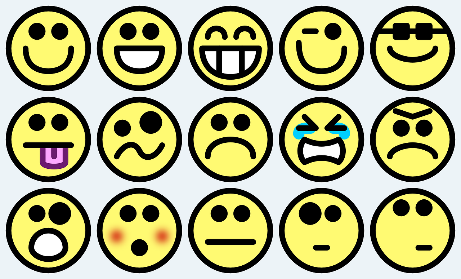 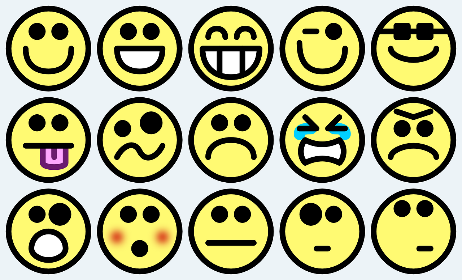 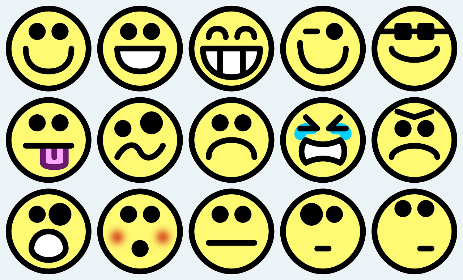 Lukte het om de wentelteefjes te keren?Zijn de wentelteefjes mooi gebakken?Vind je de wentelteefjes lekker?Heb jij de afwas goed gedaan?Naam van het gereedschapIk heb dit gereedschap gebruikt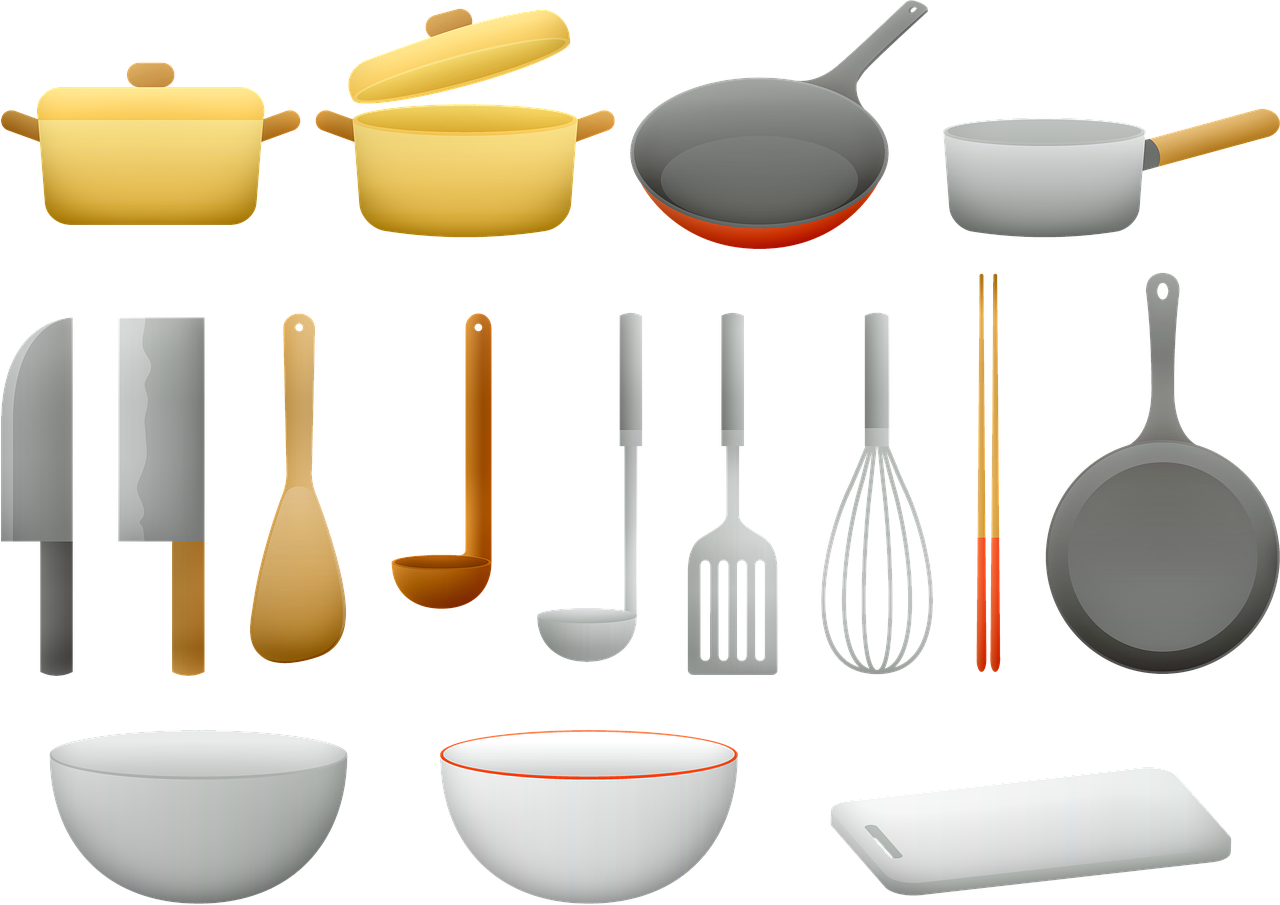  Ja Nee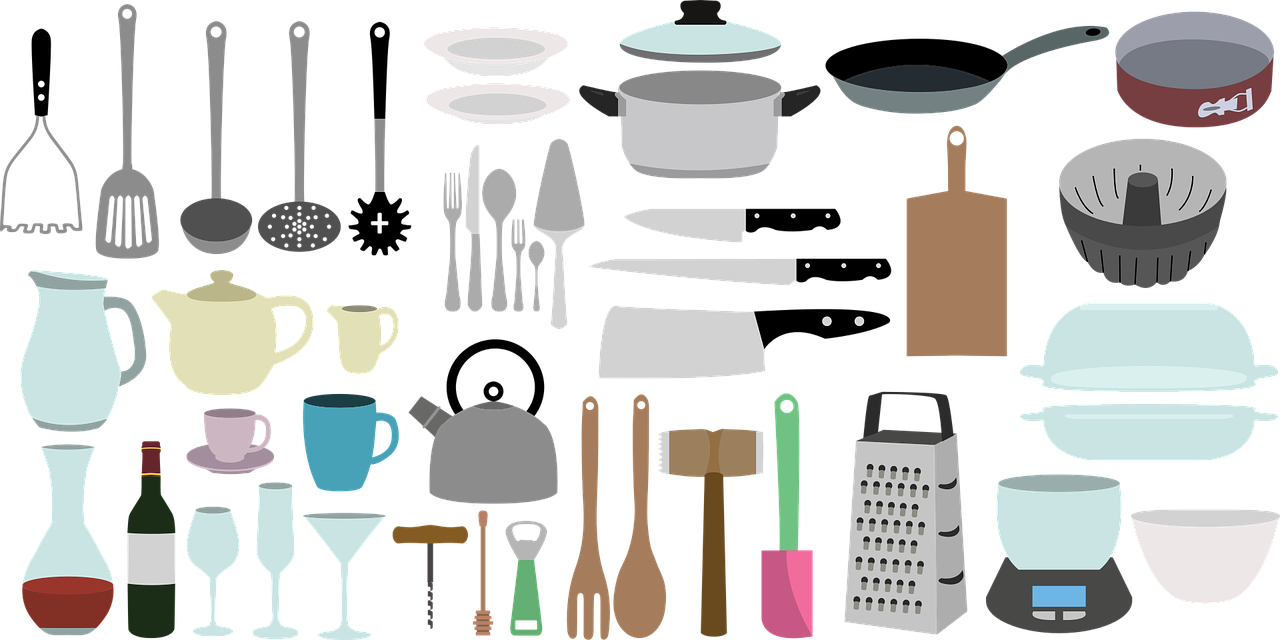  Ja Nee Ja Nee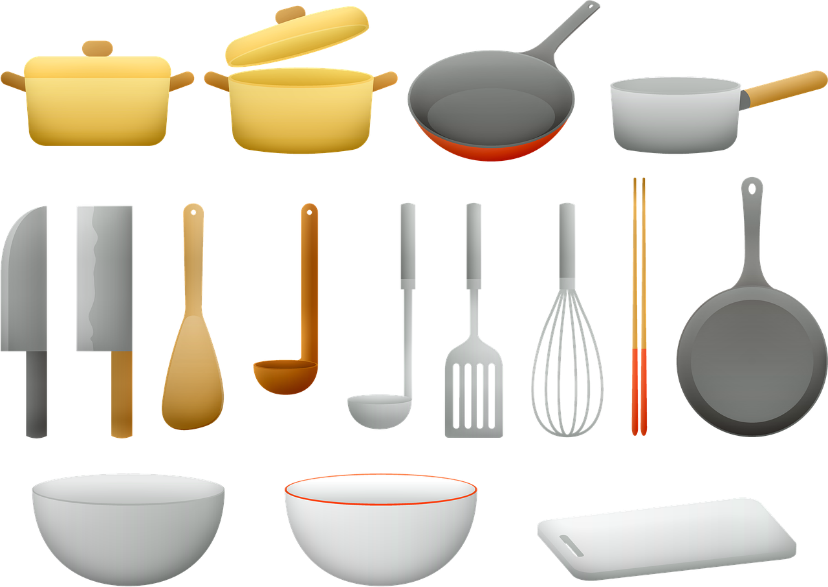  Ja NeeVoedingsmiddelen met deze stof:BouwstoffenEiwittenZoutenwaterBrandstoffenKoolhydratenVettenBeschermende stoffenMinerale zoutenVitaminenvoedingsvezels